Выступление на конференции с докладом на тему:Формирование компетенции педагогов и родителей в вопросах       ознакомления детей старшего дошкольного возраста с космосом.Автор: Козлова Е.В., педагог дополнительного образования ГБОУ ДО РМЭ«Дворец творчества детей и молодёжи».Аннотация.Занятие разработано для работы с детьми старшего дошкольного возраста в целях создания условий, открывающих возможности их личностного развития. Данный материал будет полезен педагогам дополнительного образования, учителям начальных классов, воспитателям ДОУ, заинтересованным родителям. Иллюстрации и занимательный материал расширит кругозор детей и повысит мотивацию к изучению космического пространства.Цель. Создание условий для формирования компетентности педагогов и родителей в вопросах ознакомления детей старшего дошкольного возраста с космическим пространством. А также использование ИКТ как средства познавательной активности дошкольников.Задачи. Актуализировать знания педагогов в вопросах расширения  представлений о Вселенной.Актуальность.Дошкольный возраст – это время, когда дети активно познают мир, интересуются всем на свете. Современные дети очень любознательны, их привлекает и интересует тема «Космоса», как что-то таинственное и   неизведанное. Такой далёкий и бесконечно притягательный космос! Не каждый взрослый до конца понимает всю полноту этого понятия, что уж говорить о детях. Почти всем детям нравятся истории про космос, ракеты и дальние планеты. Дошкольники задают много вопросов о планетах, звёздах, космонавтах. Ведь там столько тайн, столько необъяснимых и удивительных открытий и возможностей. Проблема состоит в том, что дети имеют поверхностные знания о космосе, о несуществующих планетах, о космических пришельцах, получая информацию из фантастических мультфильмов. Поэтому, формируя представления о космосе, необходимо дать детям достоверные знания о Вселенной, Солнечной системе, планете Земля. В то же время, информация о космосе должна быть интересной, увлекательной, доступной. Все знания должны соответствовать возрастному уровню детей-дошкольников.Использование информационных и мультимедийных технологий позволяет более эффективно подходить к раскрытию этой темы, способствует развитию детской любознательности, заинтересованности и активности.12 апреля празднуется очень важный для нашей страны и очень значимый день для всего мира – День Космонавтики. Накануне 12 апреля стоит рассказать детям о строении Вселенной.Мы предлагаем Вам пример занятия по ознакомлению детей с космосом. Тема «Загадки космоса» очень обширная, по ней можно провести цикл бесед: «Что такое Космос?», «Планеты Солнечной системы», «Солнце – источник жизни на Земле», «Земля – наш общий дом во Вселенной», Юрий Гагарин – первый космонавт планеты» и др. Целью данных бесед является расширение представлений дошкольников о Вселенной.Цель занятия. Расширение представлений детей о космосе.Задачи:Воспитательные:воспитывать чувство гордости за достижения отечественных учёных, за нашу великую страну, которая смогла первой послать человека в космос.Образовательные:дать детям первоначальные знания о строении Вселенной;познакомить детей с планетами Солнечной системы;расширять знания детей о Земле, как планете: форме, размере, движении вокруг Солнца и своей оси.Развивающие: развивать познавательную активность и заинтересованность детей темой  космоса;развивать внимание, память, воображение, логическое мышление, умение устанавливать причинно-следственные связи объектов и явлений;расширять  словарный запас детей: «Солнечная система», «орбита», «созвездия», «скафандр», «телескоп», «астроном», «метеорит», «спутник».Материалы и оборудование: телевизор, ноутбук для презентации,  глобус, карта звёздного неба, иллюстрации, фотографии, развивающий мультфильм о Земле и планетах.Ход занятияЗдравствуйте, дети!  Сегодня мы начнём  занятие с игры. У меня на столе лежат карточки с цифрами, а на другой стороне написаны буквы. Нужно разложить цифры по порядку от 1 до 9, а затем перевернуть карточки и прочитать название. ВСЕЛЕННАЯ. Вселенная – это все звёзды, планеты, кометы, астероиды которые есть вокруг нас. Мы знаем про неё только то, что она очень-очень большая. Как она возникла и как развивается – одна из самых больших загадок.Ребята, сегодня мы поговорим о Космосе. 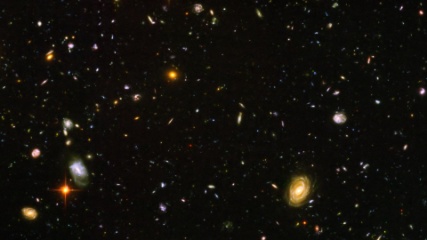 А что такое Космос? (Ответы детей). Это огромное пространство без конца и края, которое окружает нашу планету.  Солнце, Луна, звёзды – всё это находится в космическом пространстве. А когда мы можем видеть звёзды? (Ночью, на ночном небе)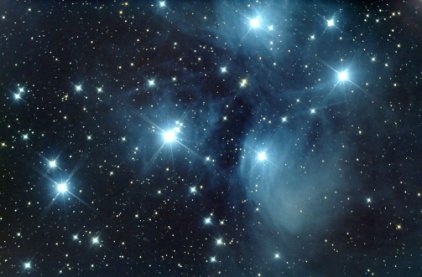 В безоблачный ясный вечер небо над головой усыпано множеством звёзд. Они кажутся маленькими, сверкающими точками, потому что находятся очень далеко от Земли. На самом деле звёзды – это огромные раскалённые газовые шары, похожие на Солнце. Они различаются между собой по размеру, яркости, температуре и цвету.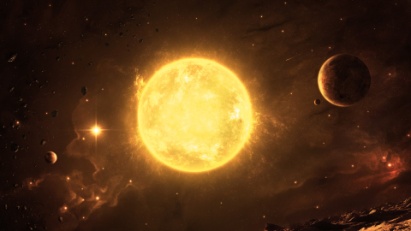 Для нас Солнце – огромная звезда, а для вселенной – это звезда – карлик. Есть звёзды – гиганты, которые в десятки раз больше солнца, есть сверхгиганты – самые большие звёзды, в сотни раз больше Солнца. Вокруг звёзд вращаются планеты.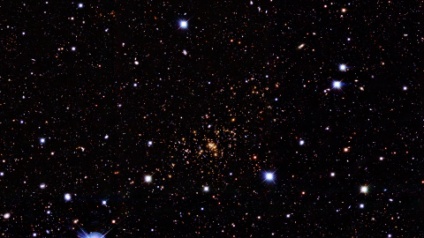 Звёзды имеют самые разные цвета: жёлтые, белые, голубые, красные. Солнце – это жёлтый карлик. Холодные звёзды имеют красную окраску, горячие звёзды сияют синим цветом.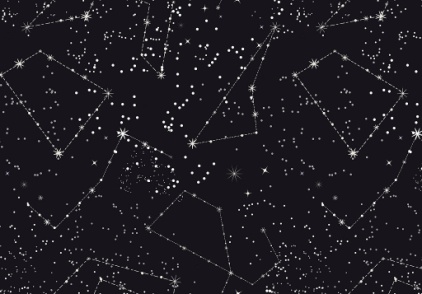 Группы звёзд образуют созвездия. С давних времён человек видел в созвездиях сказочные фигуры и образы животных. (Разглядываем крту звёздного неба)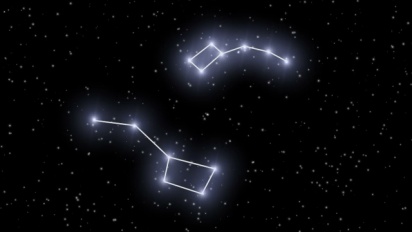 Самые яркие звёзды Большой и Малой Медведицы. В ручке ковша Малой Медведицы находится Полярная звезда, которую называют путеводной звездой, потому что она указывает направление на север.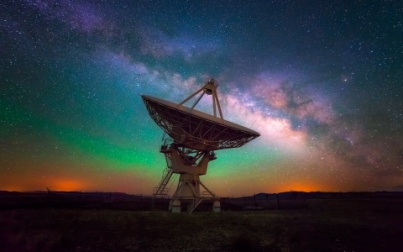 Загадочный мир звёзд и планет с давних времён притягивал внимание людей. Они задумывались над тем,  что там дальше за облаками и мечтали подняться выше облаков. Люди изобрели телескопы – это специальные приборы, которые позволяют видеть то, что находится очень далеко от Земли.Одной из первых наук, была наука астрономия, которая изучает Солнце, Луну, планеты и звёзды. Учёные, которые наблюдают за звёздами и изучают их, называются астрономами.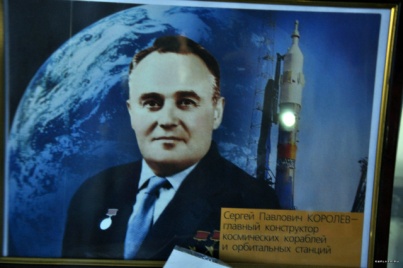 Люди всегда хотели знать, есть ли жизнь на других планетах? Какие там живут существа, похожи ли они на нас? Есть ли воздух и вода на других планетах? Но чтобы это узнать, надо долететь до них. Русские учёные под руководством конструктора Сергея Павловича Королёва изобрели первый космический спутник и космическую ракету, установили на них приборы и запустили в космическое пространство. Но прежде, чем в космос полетел первый человек, учёные отправляли туда различных животных: мышей, крыс, кроликов, обезьян, кошек и собак.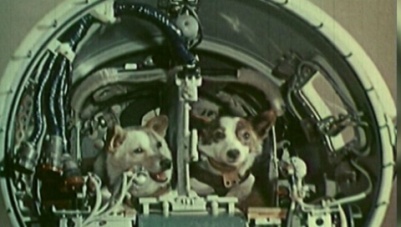  Самые известные из них, собаки Белка и Стрелка, пробыли в полёте целые сутки и вернулись живыми и невридимыми. Так учёные убедились, что живые существа могут жить в невесомости.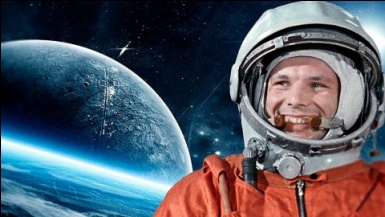 Первым человеком, покорившим  космос, стал советский космонавт Юрий Гагарин. 12 апреля 1961 года он облетел вокруг Земли на космическом корабле «Восток». 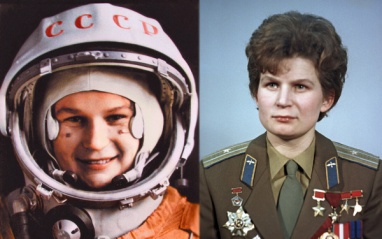 Первой женщиной, побывавшей в космосе, стала Валентина Терешкова.В космосе очень холодно и нет воздуха, поэтому космонавт надевает скафандр. Сейчас космонавты по многу месяцев находятся в космосе, а некоторые из них больше года проводят на космических научных станциях.Ребята, что мы днём увидим на небе? (Солнце).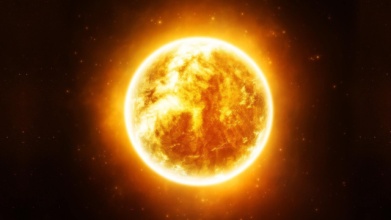 Солнце – самая близкая к нам звезда. Это огромный раскалённый газовый шар. В центре Солнца есть ядро, которое вырабатывает солнечную энергию. Оно излучает тепло и свет. На Солнце нет жизни, оно очень горячее, но оно даёт жизнь людям, животным, растениям. Благодаря Солнцу, на планете Земля происходит смена сезонов года. Мы знаем, что такое тепо и холодно.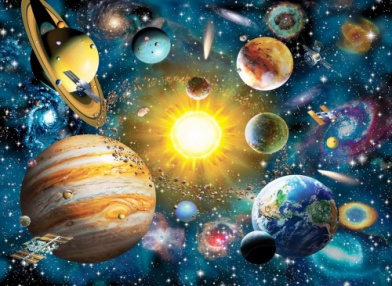 Вокруг Солнца вращаются планеты, спутники, астероиды, кометы, метеориты, образуя Солнечную систему. 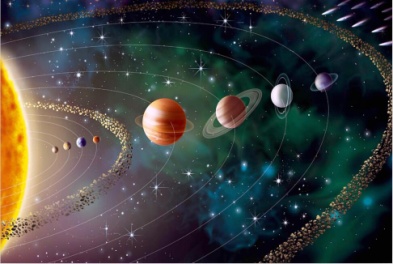 Все планеты разные по размеру и цвету. Солнце притягивает их к себе, как огромный магнит, поэтому они не разлетаются в разные стороны. Каждая планета вращаеся вокруг солнца по своему пути. Эти космические пути называются орбитами. Они никогда не пересекаются и поэтому планеты не могут столкнуться. Вокруг нашей звезды -  Солнца – вращается 8 планет: Меркурий, Венера. Земля, Марс, Юпитер, Сатурн, Уран, Нептун.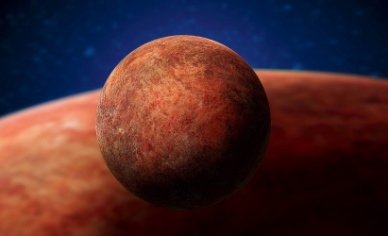 Меркурий – самая ближняя к Солнцу планета. Поверхность Меркурия твёрдая, там нет ни воды, ни воздуха. Днём там очень жарко, а ночью очень холодно. Это самая маленькая планета, но самая быстрая.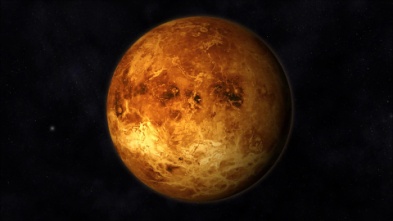 Венера – самая яркая и горячая планета. Поверхность Венеры представляет собой раскалённую каменную пустыню.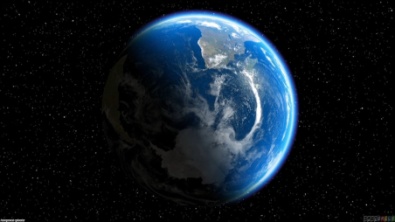 Земля – это единственная планета Солнечной системы, на которой есть вода и кислород, а значит, есть жизнь. Она расположена достаточно близко к солнцу, чтобы получать свет и тепло и достаточно далеко, чтобы не сгорать от лучей. Из космоса она выглядит как прекрасный голубой шар. Большая часть Земли покрыта водой огромных океанов. Белые пятна - это облака, снег и лед. Суша - это огромные пространства зелено-коричневого цвета, пространства, покрытые камнем и почвой. У Земли есть один спутник – Луна.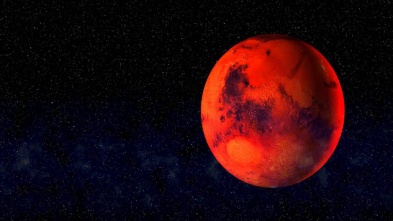 Марс – планета красного цвета. На его поверхности есть вулканы. Жизни на Марсе нет, т.к. он состоит из углекислого газа, вредного для всего живого.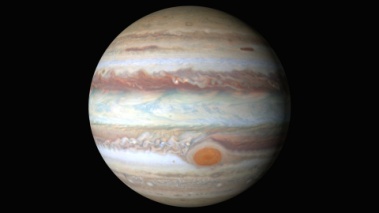 Юпитер – самая крупная планета Солнечной системы, в 10 раз больше Земли. Юпитер – гигантский шар, состоящий из газов.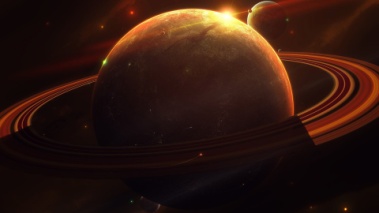 Сатурн – это большой шар из жидкости и газов. Вокруг Сатурна вращаются кольца, состоящие из пыли, камней и льда.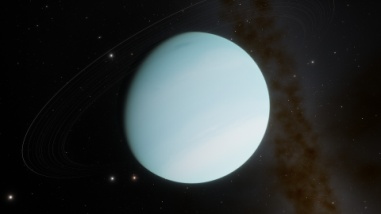 Уран – это единственная планета в Солнечной системе, которая вращается вокруг Солнца, как бы лёжа на боку. Её называют «лежачая планета». Она состоит из камня и льда.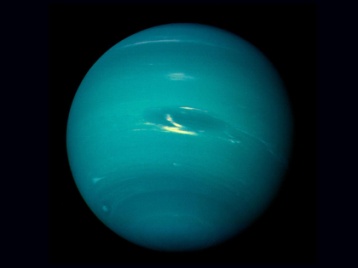 Нептун – самая холодная планета, Солечной системы. На её поверхности дуют самые сильные ветры. Нептун отличается от остальных планет тем, что крутится вокруг Солнца сверху вниз.Космонавты и учёные выяснили, что на планетах (кроме Земли), которые движутся вокруг Солнца, нет жизни, потому что на одних планетах слишком холодно, на других слишком жарко.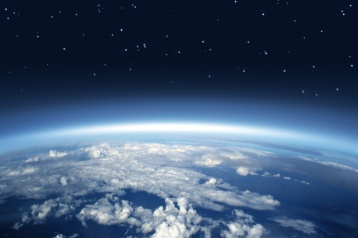 Земля – это единственная известная нам обитаемая планета. Жизнь на Земле возможна, потому, что она не слишком горячая и не слишком холодная. На Земле есть вода для питья и воздух для дыхания, которые необходимы всем живым организмам.Землю окружают слои воздуха, которые называются атмосферой. Атмосфера защищает всё живое от перегрева и переохлаждения, от вредных ультрафиолетовых лучей.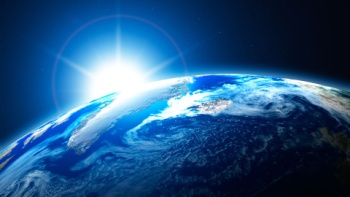 Наша планета Земля постоянно вращается вокруг себя (своей оси). И когда солнце освещает одну сторону земли, на этой стороне бывает день, а на другой – ночь. А ещё Земля движется и вращается вокруг Солнца. Тогда происходит смена времён года (зима, весна, лето, осень).Земля – самая красивая планета, это наш родной дом. Землю называют голубой планетой, потому что большая её часть покрыта водой: морями и океанами, а суша состоит из камней, песка и земли. Нашу Землю надо беречь.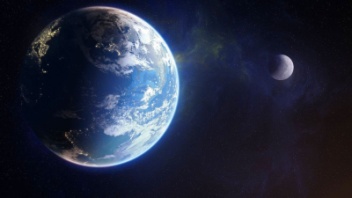 Ночью кроме звёзд и планет мы видим Луну, так как днём её затмевает своим светом Солнце.  Она вращается вокруг Земли. Учёные доказали, что на Луне нет воздуха, воды, а следовательно, нет животных и растений.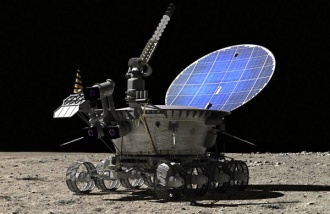  На Луне много гор, а вся поверхность покрыта слоем космической пыли. Луна – это спутник Земли. В космосе ещё много тайн и загадок и вы, ребята, когда станете взрослыми, сможете разгадать их.Ребята, давайте посмотрим мультфильм о Земле и планетах.Приложение.Космическая считалка.По порядку все планетыНазовёт любой из нас:Раз – Меркурий,Два – Венера,Три Земля, Четыре – Марс,Пять – Юпитер,Шесть – Сатурн,Семь – Уран,Восьмой – Нептун.Вопросы для повторения.Как называют людей, летавших в космос?Назови имя первого космонавта.Как называют космические аппараты, летающие в космос?Как называется прибор, в который наблюдают учёные за космическими объектами?Кто кроме человека летал в космос?Как называется ближайшая к нам звезда?Какие созвездия нашего неба вы знаете?Что такое Солнечная система?Какие планеты Солнечной системы вы знаете?Как называется планета, на которой мы живём?Какая по счёту от Солнца Земля?Как называется спутник Земли?Какая планета находится ближе всех к солнцу?Какая планета самая большая?Космическая зарядкаБудем очень мы старатьсяДружно спортом заниматься:Бегать быстро, словно ветер,Плавать лучше всех на свете,Приседать и вновь вставатьИ гантели поднимать.Станем сильными, и завтраВсех возьмут нас в космонавты!ЗаключениеКосмос – это загадочный мир звёзд, планет и других объектов. «Загадки Космоса» - одна из тем, которая очень интересна детям. Содержание занятия ориентировано на умственное, личностное и психологическое развитие ребёнка, в результате которого дети получают представление о Вселенной, о планетах Солнечной системы, о Земле как планете, формируются нравственно-патриотические чувства.Список литературы.1.Детям о космосе и Юрии Гагарине – первом космонавте Земли: Беседы, досуги, рассказы / Авт.-сост. Т. А. Шорыгина, сост. М. Ю. Парамонова. - М.: ТЦ Сфера, 2014. - 128с.- (Библиотека Воспитателя).2.Левитан Е.П. Твоё солнышко. Астрономия для уменьких детей. – М.: Издательство «Белый город», 2005. - 32с.3.Скорлупова О. А. Занятия с детьми старшего дошкольного возраста по теме “Покорение космоса”. - М.: ООО “Издательство Скрипторий 2003”, 2010. - 80с.4. Интернет-ресурсы.